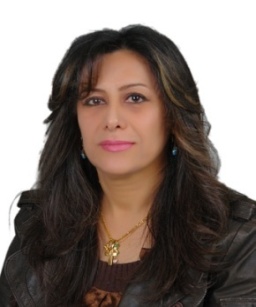 Cvالاسم : ايمان الياس عزو العنوان الوظيفي : مدرس /جامعة صلاح الدين/كلية التربية شقلاوة /قسم التربية الرياضيةالشهادات العلمية : دكتوراه تربية رياضية / جامعة سوران /سكول الرياضة  /اختصاص الدقيق :طرائق التدريس /2023ماجستير تربية رياضية / جامعة الموصل / كلية التربية الرياضية 2005بكالوريوس تربية رياضية / جامعة الموصل / كلية التربية الرياضية 1991مدرس مساعد في المعهد التقني في شقلاوة سنة (2006 ) , درست مادة البحث العلمي مدرس مساعد في كلية تربية سوران التابعة لجامعة صلاح الدين سنة( 2007) ,درست المواد التالية طرق التدريس ، جمناستيك ايقاعي ، علم الاجتماع سنة 2008 عملت تدريسية ومقررة القسم في نفس كلية التربية التالبعة لجامعة صلاح الدين في سوران2008-2009 عضوة في اللجنة الامتحانيةسنة (2009 ) نسبت الى جامعة صلاح الدين / كلية التربية الرياضية , درست مادة الساحة والميدان سنة (2010 ) انتقلت الى جامعة سوران / فاكلتي التربية / سكول رياضة , درست المواد التالية : طرق التدريس , جمناستيك اجهزة بنات , الكشافة سنة 2015 حصلت على اللقب العلمي مدرس بعد نشر  بحوث في المجلات العلمية سنة 2019 اانتقلت الى جامعة صلاح الدين /كلية  التربية شقلاوة قسم التربية الرياضيةتدريسية للمواد التالية :-طرائق التدريس /المرحلة الثانية / المرحلة الثالثة جمناستك ايقاعي / المرحلة الثانية/جمناستك اجهزة /المرحلة الثالثة مشاهدة وتطبيق / المرحلة الرابعة البحو  البحوث العلمية التي تم نشرها :الدورات العلمية التي شاركت فيها :دورة التاثيرات الوظيفية لتدريب المراة الرياضية /مركز الطب الرياضي /دائرة صحة نينوى سنة (2003 )دورة طرائق التدريس / وزارة التعليم العالي والبحث العلمي / جامعة الموصل /مركز تطوير طرائق التدريس والتقويم الجامعي سنة (2005 ) .) معهد الهدى لعلوم الحاسبات / الموصل سنة (2009IT)   دورة تقنية العلوم الحاسبات / الموصل ورشاوورشات  عمل / مركز للغات / رئاسة جامعة سوران : 1- (ال   التفكير النقدي )من 11-12/12/2012 2- منا   مناقشات اكاديمية  :4/12/ 2012 ايفاد د   دورة طرائق التدريس / القنصلية البريطانية / اربيل :9 /3/2014 الى 14/3/2014 .عضوة       عضوة  في مجلس الكلية من سنة 2012 – 2014 .عضوةعضوة في  اللجنة الامتحانية للسنوات (2007) ,(2012 ), (2013 ), كتاب     كتاب شكر :مشاركتي في المخيم الكشفي للطلاب المرحلة الاولى, (2012 ) .كتب ش  كتاب شكر كعضوة في اللجنة الامتحانية للسنوات (2008 )- (2012 )-(2014 ) .كتاب شكر لجميع اساتذة الاقليم 2019-2020- شهادة مشاركة من مؤسسة الفارسبورت الرياضية الدولية بعنوان(عناصر رئيسية في حراسة المرمى )قدما الكابتن وائل يحيى طه /اقيمت يوم الاربعاءبتاريخ 20/5/2021 من خلال تطبيق برنامج fcc- certificate of participation[international workshop] "modern sports training theories"بتاريخ 9/5/2021مشاركة في المؤتمر العلمي في جامعة الحمدانية 2023 البروفايل الاكاديمي للتدريسي